					Till												- Andelsägare
					- Styrelsen Ersboda FH
					- Valberedningen
					- Revisorerna
					- Riksorganisationen FHP
					- VK/VF	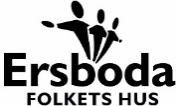 Kallelse till årsmöte Ersboda Folkets Hus 2024Plats: Ersboda Folkets Hus
Dag och tid: tisdag den 26 mars kl 18:30Dagordning- Årsmötets öppnande
- Godkännande av dagordning och arbetsordning
- Val av ordförande, sekreterare och två justeringsmän för mötet
- Frågan om årsmötet utlysts i behörig ordning
- Styrelsens verksamhetsberättelse med resultat och balansräkning
- Revisorernas berättelse
- Fråga om fastställande av balansräkningen
- Fråga om beviljande av ansvarsfrihet för styrelsen
- Beslut om föreningens vinst eller förlust enligt balansräkningen
- Verksamhetsplan och budget för följande verksamhetsår
- Bestämmande om ersättning till styrelseledamöter och revisorer
- Val av ordinarie ledamöter
- Val av revisorer och revisorssuppleanter
- Val av valberedning
- Övriga ärendenVerksamhetsplan och berättelse finns att hämta på Ersboda Folkets Hus fr om 10 mars. Vill du ha dokumenten digitalt? Ladda ned dessa från hemsida fr om 10 marsKonstituerande möte hålls direkt efter årsmötet.Enligt uppdrag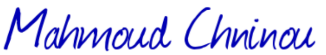 Mahmoud Chninou
Föreståndare